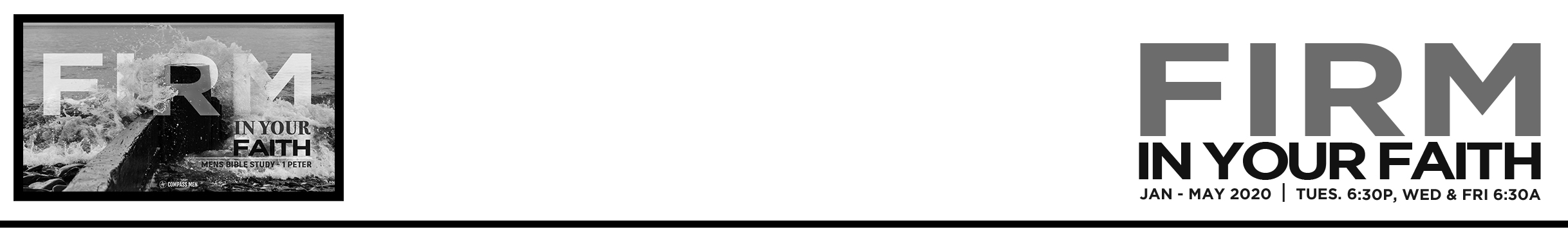 ______________________________________________________________________________________________________________________________________________________Application Questions:Read Hebrews 12:3-6. Sometimes our suffering is a result of the discipline of the Lord in our lives. What are some other reasons we might suffer or face trials in our lives? How can those circumstances also be used for our sanctification?Peter speaks of our ceasing to sin. What passages from 1 John might you turn to in order to help explain to someone what this means?Read Hebrews 12:1-2. What are some of the joys set before you that come to mind when you think about eternity? How do those help you endure?